Załącznik nr … do SWZ nr BZP.271.1.21.2022	 	 	 	 	 	 	 	 	 	Projekt umowy UMOWA NR …./…../2022 z dnia …………… 2022 roku zawarta w Świnoujściu pomiędzy:Gminą Miasto Świnoujście z siedzibą w Świnoujściu, ul. Wojska Polskiego 1/5, NIP 8551571375, REGON 811684290, zwaną dalej Gminą, reprezentowaną przez mgr inż. Barbarę Michalską - Zastępcę Prezydenta Miasta Świnoujście, działającą na podstawie upoważnienia nr WO-KP.0052.52.2021 z dnia 4 marca 2021 r., udzielonego przez Prezydenta Miasta Świnoujście mgr inż. Janusza Żmurkiewicza,zwanymi dalej jako Zamawiający, a  ____________________ z siedzibą w ___________, ul. ___________, (__-___ __________), wpisaną do rejestru przedsiębiorców Krajowego Rejestru Sądowego prowadzonego przez Sąd Rejonowy ___________, __ Wydział Gospodarczy Krajowego Rejestru Sądowego pod nr KRS __________, 
o kapitale zakładowym ___________ (wpłaconym w całości/wpłaconym w części tj. ___________- zł), NIP ___________, REGON ___________, którą reprezentuje: ________________ - ________________ ________________ - ________________………………………………………., zwaną dalej Wykonawcą LUB W PRZYPADKU ZAWARCIA UMOWY Z OSOBĄ FIZYCZNĄ PROWADZĄCĄ DZIAŁALNOŚĆ GOSPODARCZĄ: _________ __________, zam.__________prowadzącą/cym działalność gospodarczą pod firmą: ____________________ z głównym miejscem prowadzenia działalności w ___________, 
ul. ___________ (__-___ __________), NIP ___________, REGON ___________, działając-ą/ym osobiście/któr-ą/ego reprezentuje ___________ ___________ jako pełnomocnik na podstawie załączonego do Umowy pełnomocnictwa, zwan-ą/ym dalej Wykonawcą. Umowa (zwana dalej „Umową”) zostaje zawarta w oparciu o wybór najkorzystniejszej oferty w postępowaniu o udzielenie zamówienia publicznego nr BZP.271.1.21.2022, przeprowadzonym w trybie przewidzianym w art. 275 pkt 1) ustawy z dnia 11.09.2019 r. - Prawo zamówień publicznych (Dz.U. z 2021 r., poz. 1129 z późn. zm.). § 1  [Przedmiot umowy]  Zamawiający zleca, a Wykonawca przyjmuje do wykonania roboty budowlane w ramach zadania pn.: „Przebudowa ulicy 11 Listopada w Świnoujściu na odcinku od ul. Wojska Polskiego do ul. Strzeleckiej – realizowana w ramach utworzenia obwodnicy zachodniej obejmującej ulice 11 Listopada i Karsiborską” (zwanymi dalej „Przedmiotem umowy”). Przedmiot umowy obejmuje w szczególności: wykonanie robót budowlanych na podstawie dokumentacji projektowej wg wykazu stanowiącego załącznik nr 3 do Umowy oraz zgodnie z OPZ; opracowanie dokumentacji powykonawczej zawierającej min.: wszystkie niezbędne elementy do zawiadomienia właściwego organu o zakończeniu budowy.  Przedmiot i zakres zamówienia określa opis przedmiotu zamówienia stanowiący załącznik nr 1 do Umowy, zakres rzeczowo-finansowy robót stanowiący załącznik nr 2 do Umowy oraz dokumentacja projektowa wymieniona w załączniku nr 3 do Umowy.  Wykonawca wykona Przedmiot umowy zgodnie z zakresem określonym w Umowie oraz dokumentacji przetargowej, w tym dokumentacji projektowej.  Wykonawca zobowiązuje się do wykonania Przedmiotu umowy z zachowaniem należytej staranności oraz profesjonalizmu, zgodnie z zasadami wiedzy technicznej, obowiązującymi przepisami i normami oraz warunkami budowlano-technicznymi wykonawstwa. Przedmiot umowy należy wykonać zgodnie z obowiązującymi przepisami, a w szczególności wynikającymi z ustawy z dnia 7 lipca 1994 r. – Prawo budowlane  (Dz. U. z 2021 r. poz. 2351 z późn. zm.) (zwane dalej „Prawem budowlanym”) i przepisów wykonawczych wydanych na jej podstawie, z uwzględnieniem przepisów dotyczących bezpieczeństwa i higieny pracy, przeciwpożarowych, ochrony środowiska oraz postępowania z odpadami.  Wszystkie materiały zastosowane do realizacji Przedmiotu umowy spełniać powinny warunki określone w art. 10 Prawa budowlanego. Wszystkie dostarczone przez Wykonawcę elementy i  materiały mają być fabrycznie nowe, stanowić wyłączną własność Wykonawcy i być wolne od praw i roszczeń osób trzecich, a także muszą posiadać stosowny dokument (certyfikat, atest bezpieczeństwa lub deklarację zgodności producenta potwierdzającą spełnienie wymogów, deklarację właściwości użytkowych wyrobu budowlanego), dowód dopuszczenia do obrotu na rynku polskim oraz muszą być oznakowane odpowiednim znakiem. Wykonawca przedstawi przed wbudowaniem materiału w konstrukcję aprobaty techniczne, certyfikaty, deklaracje zgodności świadczące o dopuszczeniu do obrotu i powszechnego stosowania materiałów i urządzeń, zgodnie z Prawem Budowlanym.  Przedmiot umowy obejmuje także roboty towarzyszące oraz inne roboty i dostawy niż wynikające z ust. 3, jeżeli analiza przekazanej dokumentacji (projektów, specyfikacji technicznych i innych dokumentów) oraz treści SWZ z załącznikami, pozwalały je przewidzieć na etapie przygotowania oferty, a są one niezbędne do należytego wykonania i przekazania do użytkowania Przedmiotu umowy zgodnie z ustaleniami Umowy, obowiązującymi przepisami i sztuką budowlaną. Wykonawca oświadcza, że zapoznał się z istniejącą dokumentacją dotyczącą przedmiotu zamówienia i nie wnosi żadnych zastrzeżeń co do możliwości wykonania Przedmiotu umowy za wynagrodzeniem przewidzianym w Umowie. Wykonawca oświadcza, iż zapoznał się z warunkami realizacji Umowy, sprawdził dokumentację przetargową i nie wnosi do niej zastrzeżeń i uwag oraz oświadcza, iż upewnił się co do prawidłowości i kompletności złożonej do przetargu oferty oraz zgodności wyceny ofertowej z ustaleniami SWZ. § 2 [Termin realizacji] Strony ustalają następujące terminy realizacji robót stanowiących Przedmiot umowy: -	210 dni od dnia przekazania placu budowy.Szczegółowy zakres prac wchodzący w dany etap robót oraz ich wartość określać będzie harmonogram rzeczowo – finansowy, o którym mowa w § 3 ust. 1 Umowy, z tym zastrzeżeniem, że harmonogram ten zgodny musi być z § 2 ust. 1 Umowy.Przekazanie Wykonawcy terenu budowy nastąpi w ciągu 14 dni od daty podpisania Umowy. .Za podstawę wykonania Przedmiotu umowy w terminie wskazanym w ust. 1 niniejszego paragrafu strony niniejszej Umowy uznają wpis Kierownika Budowy do Dziennika Budowy o zakończeniu realizacji robót budowlanych, potwierdzony przez Inspektorów Nadzoru/Inżyniera Kontraktu poszczególnych branż oraz jednoczesne pisemne powiadomienie Zamawiającego o zakończeniu robót budowlanych w terminie. Wykonawca najpóźniej w dniu pisemnego powiadomienia o zakończeniu robót budowlanych przekaże Zamawiającemu dokumentację powykonawczą oraz wszelkie niezbędne dokumenty do wniosku o udzielenie pozwolenia na użytkowanie, których wymagają przepisy Prawa Budowlanego.Wykonawca ponosi pełną odpowiedzialność za wszelkie zdarzenia na placu budowy do czasu odbioru końcowego i przekazania Przedmiotu umowy.§ 3 [Harmonogram rzeczowo- finansowy] Wykonawca w terminie 14 dni od dnia przekazania placu budowy opracuje i dostarczy ostateczny harmonogram rzeczowo – finansowy (zwanym dalej „Harmonogramem”) realizacji Przedmiotu umowy, tj. wykonywania poszczególnych prac/dostaw w ramach realizacji Umowy, który będzie podlegał bezwzględnej akceptacji Zamawiającego w wersji papierowej i edytowalnej (w tym w formacie Excel).Akceptacja musi być dokonana na piśmie pod rygorem nieważności. Harmonogram rzeczowo – finansowy będzie zawierał: kolejność, w jakiej Wykonawca zamierza realizować zadanie objęte Umową z wyraźną graficzną ilustracją ścieżki krytycznej tj.: terminy i kolejność wykonywania robót wraz z uwzględnieniem terminu wykonania prób, jeżeli takie zostały wyspecyfikowane w dokumentach Umowy dla każdego asortymentu robót określonych w danym etapie oraz dla pozostałych robót, a także przygotowanie dokumentacji do odbioru; daty rozpoczęcia i zakończenia robót na realizowanej inwestycji;daty rozpoczęcia i zakończenia poszczególnych asortymentów robót oraz zapewnienie dostaw materiałów i urządzeń na teren budowy, również w okresie zimowym, w zakresie niezbędnym dla zachowania ciągłości robót; planowane przerwy w prowadzeniu robót ze względu na wymogi zawarte w Umowie, jeśli takie występują; planowane zmiany w organizacji ruchu na poszczególnych etapach realizacji Umowy; rezerwy czasowe wynikające z etapowania robót lub przyjętych technologii prowadzenia robót; przeroby i płatności, w tym szacowane przeroby i płatności w układzie miesięcznym oraz ewentualne ich aktualizacje, oraz koszty ogólne rozłożone proporcjonalnie na cały czas trwania Umowy; zasoby ludzkie i sprzętowe, w szczególności informacje przedstawiające szacunek liczebności każdej grupy personelu Wykonawcy z podziałem na specjalności dla głównego asortymentu robót w każdym miesiącu realizacji prac. Wykonawca uwzględni w Harmonogramie niekorzystne warunki pogodowe, które mogą ograniczyć postęp robót w okresie jesienno-zimowo-wiosennym oraz inne okoliczności mogące mieć wpływ na terminowe wykonanie Umowy. Jeżeli Zamawiający w trakcie realizacji Umowy powiadomi Wykonawcę, że ostateczny Harmonogram nie spełnia wymagań Umowy lub nie jest zgodny z rzeczywistym postępem prac i deklarowanymi zamiarami Wykonawcy, to Wykonawca w terminie 7 dni od daty otrzymania takiego powiadomienia przedłoży skorygowany ostateczny Harmonogram, który podlegać będzie pisemnej pod rygorem nieważności akceptacji Zamawiającego. § 4 [Obowiązki Wykonawcy] Do obowiązków Wykonawcy realizowanych w ramach wynagrodzenia należy w szczególności:wykonanie Przedmiotu umowy zgodnie ze złożoną ofertą, projektem, SWZ oraz zgodnie z zasadami wiedzy technicznej, a także uzasadnionymi prawnie i technicznie wytycznymi i zaleceniami uzgodnionymi do wykonania w czasie budowy,  realizacja robót zgodnie z Prawem budowlanym, polskimi lub europejskimi normami i wiedzą techniczną, przy zastosowaniu obowiązujących przepisów, technologii, norm i warunków technicznych, a także zgodnie z przepisami BHP, p.poż., BIOZ oraz w oparciu o specyfikacje techniczne wykonania i odbioru robót,  wykonanie tablicy informacyjnej budowy, z tym że bez odrębnej umowy Wykonawca nie będzie umieszczał na ogrodzeniu i postawionych rusztowaniach żadnych innych reklam i tablic informacyjnych bez zgody Zamawiającego wyrażonej na piśmie, dostarczenie materiałów, wyrobów, konstrukcji, maszyn i urządzeń niezbędnych do wykonania Przedmiotu umowy, zapewnienie pełnej obsługi geodezyjnej przy wykonaniu zadania, tj. prac geodezyjnych, w tym wytyczenia projektowanych obiektów; wytyczenia linii regulacyjnych w terminie 14 dni od dnia przekazania terenu budowy oraz ich utrzymania do odbioru końcowego. Po wytyczeniu linii należy pisemnie powiadomić Zamawiającego,uzyskanie zatwierdzenia materiałów budowlanych przed wbudowaniem – udzielonego przez Inspektora Nadzoru/Inżyniera Kontraktu oraz przekazywanie na bieżąco: certyfikatów na znak bezpieczeństwa, deklaracji zgodności wyrobów z polską lub europejska normą, aprobat technicznych - dla tych materiałów, przeprowadzenie prób, pomiarów, sprawdzeń i odbiorów, przygotowanie wszelkich wniosków i dokumentów związanych z realizacją robót i odbiorem końcowym, przekazanie Zamawiającemu gwarancji producentów na zamontowane urządzenia i sprzęt, dostarczenie wymaganych prawem atestów i certyfikatów na zastosowane materiały budowlane i wyroby. Atesty i certyfikaty winny być przekazane łącznie z dokumentacją powykonawczą, wykonanie osobiście oraz na własny koszt wszystkich wymaganych prawem prób i badań jak również dodatkowych kontroli, prób i badań, jakich zażąda Zamawiający, nie później niż na 5 dni przed terminem wyznaczonym na dokonanie prób i sprawdzeń oraz zawiadomienie Inspektora Nadzoru/Inżyniera Kontraktu o terminie ich przeprowadzenia, zgłaszanie Inspektorowi Nadzoru/Inżynierowi Kontraktu do sprawdzenia lub odbioru wykonanych robót ulegających zakryciu lub zanikających niezwłocznie po ich wykonaniu i przed przystąpieniem do następnych prac pod rygorem niezapłacenia za roboty niesprawdzone i nieodebrane, zawarcie we własnym imieniu i na własną rzecz umów o dostawę mediów niezbędnych do realizacji Przedmiotu umowy, zapewnienie zaplecza budowy, utrzymanie, dostarczenie i zabezpieczenie niezbędnych mediów wraz z ponoszeniem kosztów tych mediów oraz późniejszej jego likwidacji, udostępnienie w ramach zaplecza budowy lub w innym miejscu na terenie Miasta ogrzewanego pomieszczenia biurowego dla Inżyniera Kontraktu, wyposażonego w instalację elektryczną, oświetleniową i gniazda wtykowe, instalację internetową, meble biurowe (biurko, regał, krzesło obrotowe, krzesła), o powierzchni min. 12 m2 umożliwiającego prowadzenie narad dla około 10 osób,zabezpieczenie i oznakowanie prowadzonych robót oraz dbanie o stan techniczny i prawidłowość oznakowania przez cały czas trwania realizacji robót budowlanych; Wykonawca ponosi pełną odpowiedzialność za teren budowy od chwili przejęcia placu budowy, przekazanie Zamawiającemu, za pośrednictwem osoby upoważnionej, nie później niż w dniu pisemnego powiadomienia Zamawiającego o zakończeniu robót budowlanych, dokumentacji powykonawczej w wersji papierowej i elektronicznej zawierającej m. in.: dziennika budowy, protokołów badań i sprawdzeń (oryginały), protokołów odbiorów technicznych (oryginały), atestów oraz deklaracji zgodności z obowiązującą normą - dla materiałów wbudowanych, zatwierdzonych przez osobę upoważnioną według opisu powyżej, oświadczenie kierownika budowy zgodnie z art 57 ust. 1 ustawy Prawo budowlane, dokumentację geodezyjną, zawierającą wyniki geodezyjnej inwentaryzacji powykonawczej (mapa sytuacyjno-wysokościowa, w 2 egz. obejmująca cały zakres robót); obiekty budowlane oraz zieleń, będące przedmiotem inwentaryzacji powykonawczej winny być uwidocznione na przedmiotowej mapie w sposób czytelny i jednoznaczny (poprzez wprowadzenie kolorów dla poszczególnych sieci infrastruktury technicznej oraz elementów zagospodarowania terenu, opisanych w legendzie); mapy powinny zawierać aktualizację użytków gruntowych i informację o zgodności usytuowania obiektu budowlanego z projektem zagospodarowania działki lub terenu lub odstępstwach od tego projektu, sporządzoną przez osobę wykonującą samodzielne funkcje w dziedzinie geodezji i kartografii oraz posiadającą odpowiednie uprawnienia zawodowe; ww. dokumenty powinny być złożone wraz z potwierdzeniem zgłoszenia do państwowego zasobu geodezyjnego i kartograficznego zgromadzonego w Miejskim Ośrodku Dokumentacji Geodezyjnej i Kartograficznej,  protokoły przekazania materiałów z odzysku na magazyn, protokoły likwidacji materiałów niezdatnych do ponownego wbudowania - całość potwierdzona przez Inspektora Nadzoru/Inżyniera Kontraktu,  protokoły utylizacji odpadów,protokoły prób, badań i sprawdzeń zgodnie ze STWOR i obowiązującymi przepisami, protokoły odbioru technicznego przez użytkowników sieci i mediów, stosowne atesty, aprobaty techniczne, deklaracje własności użytkowych, receptury, świadectwa jakości i inne dokumenty potwierdzające dopuszczenie zastosowanych materiałów do obrotu i powszechnego stosowania w budownictwie wraz z oświadczeniem Kierownika Budowy o ich wbudowaniu na zadaniu inwestycyjnym. Dokumentacja powykonawcza powinna być opatrzoną tytułem „Dokumentacja Powykonawcza" z naniesionymi zmianami dokonywanymi w toku wykonywania robot oraz geodezyjnymi pomiarami powykonawczymi, zgodnie z art. 57 ust. 2 ustawy Prawo budowlane, w wersji papierowej w 2 egz. oraz w wersji elektronicznej na nośniku USB w formacie PDF - 2 egz.zgłoszenie robót do odbioru odpowiednim wpisem do dziennika budowy oraz pismem do Zamawiającego, a także uczestniczenie w czynnościach odbioru i zapewnienie usunięcia stwierdzonych wad i usterek oraz doprowadzenie do należytego stanu i porządku terenu prac, uporządkowanie placu budowy i przekazanie go po zakończeniu robót Zamawiającemu do użytkowania w sposób odpowiadający jego celowi, naprawienie nawierzchni ulic sąsiadujących z terenem budowy — uszkodzonych w trakcie prowadzenia robót.sporządzenia i przekazania Zamawiającemu, najpóźniej w dniu pisemnego powiadomienia Zamawiającego o zakończeniu robót budowlanych, zestawienia wykonanych robót i poniesionych kosztów z podziałem na branże, niezbędne do rozliczenia przez Zamawiającego Przedmiotu umowy i sporządzenia dokumentów przyjęcia środków trwałych do ewidencji (dokumenty OT);sporządzenia i przekazania Zamawiającemu, najpóźniej w dniu odbioru końcowego, jako warunek dokonania odbioru końcowego, mapy sytuacyjno-wysokościowej, obejmującej zakres robót; obiekty budowlane oraz zieleń, będące przedmiotem inwentaryzacji powykonawczej winny być uwidocznione na przedmiotowej mapie w sposób czytelny i jednoznaczny (poprzez wprowadzenie kolorów dla poszczególnych sieci infrastruktury technicznej oraz elementów zagospodarowania terenu, opisanych w legendzie); ww. dokumenty powinny być przyjęte do państwowego zasobu geodezyjnego i kartograficznego, zgromadzonego w Miejskim Ośrodku Dokumentacji Geodezyjnej i Kartograficznej oraz opatrzone stosownymi klauzulami świadczącymi o ich uwierzytelnieniu, ponadto powinny zawierać aktualizację użytków gruntowych i informację o zgodności usytuowania obiektu budowlanego z projektem zagospodarowania działki lub terenu lub odstępstwach od tego projektu, sporządzoną przez osobę wykonującą samodzielne funkcje w dziedzinie geodezji i kartografii oraz posiadającą odpowiednie uprawnienia zawodowe;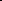 wykonanie robót wynikających z projektu czasowej organizacji ruchu na czas budowy, a w szczególności polegających na: budowie nawierzchni tymczasowych, umieszczaniu i utrzymywaniu znaków drogowych pionowych, poziomych, urządzeń sygnalizacji świetlnej oraz urządzeń bezpieczeństwa ruchu kołowego;przywrócenie do stanu poprzedniego terenów przejętych czasowo w związku z realizacją Przedmiotu umowy oraz naprawy ewentualnych szkód spowodowanych realizacją robót na terenach sąsiednich i drogach dojazdowych na teren budowy,wykonanie oznakowań i zabezpieczeń, (w tym zastosowania wygrodzeń pełnych zabezpieczających przed pyleniem i emisją pyłów poza teren budowy) zapewniających bezpieczeństwo przed dostępem na teren robót osób postronnych, ich zmiany i utrzymania w całym okresie budowy, zorganizowanie robót w sposób ograniczający uciążliwości z nimi związanych do koniecznego minimum. powiadomienie Zamawiającego o zamiarze wprowadzenia czasowej organizacji ruchu minimum 7 dni przed jej wprowadzeniem; Wykonawca zobowiązany jest do powiadomienia Zamawiającego o zamiarze wprowadzenia kolejnego etapu czasowej organizacji ruchu minimum 7 dni przed planowanym wprowadzeniem; do informacji należy dołączyć kopie projektu czasowej organizacji ruchu wraz z opisem wprowadzonych zmian; przez cały okres prowadzenia robót:utrzymanie organizacji ruchu w rozumieniu Rozporządzenia Ministra Infrastruktury z dnia 23.09.2003 r. w sprawie szczegółowych warunków zarządzania ruchem na drogach oraz wykonania nadzoru nad tym zarządzaniem (t.j. Dz. U. z 2017 r., poz. 784),wyznaczenie swojego przedstawiciela do przyjmowania całodobowo zgłoszeń dyżurnego przedstawiciela Zarządcy Drogi i podejmowania całodobowo działań zabezpieczających (w szczególności podczas dni wolnych od pracy i podczas przerw świątecznych),przestrzeganie warunków ruchu określonych w zatwierdzonym projekcie czasowej organizacji ruchu na czas budowy. Zmiany będą możliwe tylko za zgodą Zarządcy Drogi.uzgodnienie we własnym zakresie i na swój koszt tymczasowych zajęć terenów, niezbędnych do prowadzenia robót budowlanych;wykonanie inwentaryzacji i oceny stanu istniejących obiektów oraz dróg dojazdowych w sąsiedztwie prowadzenia robót (w tym inwentaryzacja fotograficzna) przed rozpoczęciem robót i udostępnianie Zamawiającemu;sporządzenie dokumentacji fotograficznej rejestrującej stan istniejący terenów przyległych, przed rozpoczęciem i po zakończeniu robót i udostępnianie Zamawiającemu;wykonanie następujących opracowań wraz z dokonaniem koniecznych uzgodnień:Plan bezpieczeństwa i ochrony zdrowia (BIOZ),Rysunki powykonawcze sporządzane na bieżąco w miarę postępu robót,Dokumentacja fotograficzna dla wszystkich prowadzonych robót, w szczególności dla robót zanikających,udział w naradach koordynacyjnych, w celu omawiania postępów prac oraz uwag i problemów jakie powstały w trakcie realizacji Przedmiotu umowy, w terminie i miejscu wskazanym przez Zamawiającego, poinformowanie, przed przystąpieniem do robót, poszczególnych użytkowników uzbrojenia podziemnego o terminie rozpoczęcia robót i ewentualnej potrzebie zabezpieczenia nadzoru z ich strony na czas prowadzenia robót wraz z pokryciem kosztów nadzorów, uzgodnień i odbiorów;wykonania, na żądanie Zamawiającego, dodatkowych pomiarów sprawdzających; Wykonawca poniesie koszty takich pomiarów, jeśli wykażą one, że pomiary dały wynik negatywny,wykonywanie w pobliżu drzew oraz uzbrojenia podziemnego robót ziemnych ręcznie;zabezpieczenie drzew i krzewów na czas robót budowlanych; Wykonawca odpowiedzialny jest za uszkodzenie drzew znajdujących się na placu budowy i ponosi odpowiedzialność, także wówczas, gdy ich obumarcie nastąpiło w okresie rękojmi i gwarancji, a było skutkiem wykonywania Umowy, w przypadkach zawinionych, Wykonawca zobowiązany jest do poniesienie wszelkich wydatków koniecznych do naprawienia wyrządzonej szkody, ewentualny wywóz nadmiaru ziemi, transport z terenu budowy na wskazane place depozytowe (na odległość do 10 km) wskazanych materiałów rozbiórkowych (jeśli wystąpią).Wykonawca jako wytwarzający odpady, zobowiązany jest do przestrzegania przepisów prawa związanych z gospodarowaniem odpadami. Wykonawca w trakcie realizacji Przedmiotu umowy ma obowiązek udokumentować Zamawiającemu sposób gospodarowania odpadami jako warunek dokonania odbioru Przedmiotu umowy. Wszystkie materiały pochodzące z prowadzonych w ramach inwestycji robót, a wymagające wywozu, będą stanowiły własność Wykonawcy. Wykonawca zobowiązany jest do wywozu z placu budowy wszelkich odpadów powstałych w trakcie trwania prac (z uwzględnieniem opłat taryfowych za przyjęcie, składowanie, utylizację) zgodnie z ustawą z dnia 14 grudnia 2012 r. o odpadach (Dz.U. z 2022 r., poz. 699 z późn. zm.).  § 5 [Wynagrodzenie] Wynagrodzenie szacunkowe Wykonawcy wynikające z Umowy za wykonanie całości robót zgodnie z ofertą Wykonawcy (załącznikiem do oferty – zakresem rzeczowo-finansowym) ustala się na kwotę netto ...................................... (słownie złotych: .................................................................) powiększoną o należny podatek VAT …. %, tj. ....................... zł, co łącznie stanowi wynagrodzenie szacunkowe brutto ......................................... zł (słownie złotych: ...........................................). Wynagrodzenie Wykonawcy zawiera VAT i inne koszty związane z realizacją Przedmiotu umowy wg stanu prawnego na dzień złożenia oferty.Strony postanawiają, że rozliczenie robót będzie następowało za faktycznie wykonany zakres robót. Obowiązującą je formą wynagrodzenia, zgodnie ze SWZ oraz ofertą Wykonawcy, jest wynagrodzenie wynikające z cen jednostkowych zawartych w załączniku nr 2 do Umowy oraz zaakceptowanego przez przedstawiciela Zamawiającego obmiaru rzeczywiście wykonanych robót.Obliczona przez Wykonawcę cena jednostkowa powinna zawierać wszystkie koszty bezpośrednie i pośrednie, jakie Wykonawca uważa za niezbędne dla terminowego i prawidłowego wykonania przedmiotu zamówienia, zysk oraz wszystkie wymagane przepisami podatki i opłaty, w tym podatek VAT. Wykonawca powinien uwzględnić w cenie oferty wszystkie posiadane informacje o przedmiocie zamówienia, a szczególnie informacje, wymagania i warunki podane w niniejszej Umowie oraz SWZ.Strony dopuszczają płatności częściowe (raz w miesiącu, na koniec miesiąca) dokonywane przez Zamawiającego na podstawie faktur częściowych, wystawianych przez Wykonawcę za roboty wykonane i potwierdzone przez upoważnionego przedstawiciela Zamawiającego oraz płatność końcową – po zakończeniu i odbiorze końcowym całości robót stanowiących Przedmiot umowy – na podstawie faktury końcowej.Zamawiający nie przewiduje indeksacji cen i udzielenia zaliczki na poczet wydatków Wykonawcy związanych z realizacją Przedmiotu umowy.Suma faktur częściowych nie może przekroczyć 90% wartości wynagrodzenia szacunkowego brutto, określonego w ust. 1 niniejszego paragrafu.Podstawą do wystawienia faktury częściowej jest przejściowy protokół zaawansowania robót potwierdzający ich wykonanie bez usterek, podpisany przez upoważnionych przedstawicieli Zamawiającego.Podstawą do wystawienia faktury końcowej będzie protokół odbioru końcowego robót dla całego Przedmiotu umowy podpisany przez Zamawiającego.Płatność za roboty objęte wykazem rzeczowym zawartym w załączniku nr 2, będzie dokonana przez Gminę Miasto Świnoujście – w terminie 21 dni od daty otrzymania faktury.Płatność będą dokonywane na rachunek bankowy Wykonawcy wskazany na fakturze, z tym zastrzeżeniem, że rachunek bankowy musi być zgodny z numerem rachunku ujawnionym w wykazie prowadzonym przez Szefa Krajowej Administracji Skarbowej. Wykonawca oświadcza, że jest aktywnym podatnikiem podatku VAT.Za dzień zapłaty uważa się dzień obciążenia rachunku Zamawiającego.W przypadku zatrudnienia podwykonawców i dalszych podwykonawców, warunkiem wypłaty należnego Wykonawcy wynagrodzenia, przypadającego na kolejne okresy rozliczeniowe, będą przedstawione Zamawiającemu, jako załączniki do faktur VAT:potwierdzone za zgodność z oryginałem kopie faktur VAT lub rachunków wystawionych przez podwykonawców lub dalszych podwykonawców, którzy zostali zaakceptowani przez Zamawiającego, potwierdzone za zgodność z oryginałem kopie przelewów bankowych potwierdzających płatności na rzecz podwykonawców lub dalszych podwykonawców,oświadczenia podwykonawców lub dalszych podwykonawców o braku zobowiązań finansowych wynikających z podpisanych z Wykonawcą/podwykonawcą umów,potwierdzenia oraz oświadczenia określone w pkt. 1, 2 i 3 niniejszego ustępu nie są wymagane w przypadku zakończenia wykonywania zakresu Umowy przez podwykonawcę lub dalszego podwykonawcę i całkowitego jego rozliczenia.  19. 	Strony Umowy postanawiają, iż Zamawiający dokonać może bezpośrednio zapłaty wymagalnego wynagrodzenia podwykonawcy lub dalszego podwykonawcy zgodnie z zaakceptowanymi przez siebie umowami o podwykonawstwo, których przedmiotem są roboty budowlane lub przedłożonymi Zamawiającemu umowami o podwykonawstwo, których przedmiotem są dostawy lub usługi. Płatności dokonywane będą przez Zamawiającego, bezpośrednio na rachunki podwykonawców, po przedstawieniu Zamawiającemu oświadczeń Wykonawcy, podwykonawcy i dalszego podwykonawcy, oryginału faktury Wykonawcy wraz z dyspozycją do przekazania płatności na rzecz podwykonawców lub dalszych podwykonawców oraz kopii faktur podwykonawców lub dalszych podwykonawców wystawionych dla Wykonawcy lub podwykonawcy, obejmujących wyżej wymienione prace. Przekaz dopuszczalny jest jedynie w zakresie dotyczącym zgłoszonych Zamawiającemu zgodnie z § 6 Umowy podwykonawców oraz robót, dostaw i usług  tychże podwykonawców, których dotyczy dana faktura.  § 6 [Podwykonawcy] Wykonawca, podwykonawca lub dalszy podwykonawca zamierzający zawrzeć umowę o podwykonawstwo, której przedmiotem są roboty budowlane wchodzące w zakres Przedmiotu umowy, jest obowiązany do przedłożenia Zamawiającemu projektu tej umowy. Podwykonawca lub dalszy podwykonawca jest obowiązany dołączyć zgodę Wykonawcy na zawarcie umowy o podwykonawstwo o treści zgodnej z projektem umowy.  Wymagania dotyczące umów o podwykonawstwo: umowa o podwykonawstwo winna zawierać, dokładne określenie zakresu prac podlegających podzleceniu, wynagrodzenie podwykonawcy powinno być określone w umowie kwotą wyrażoną w złotych i nie może być wyższe od cen jednostkowych Wykonawcy, termin zapłaty wynagrodzenia w umowie o podwykonawstwo, nie może być dłuższy niż 30 dni od dnia doręczenia Wykonawcy faktury lub rachunku, potwierdzających wykonanie prac zleconych podwykonawcy, jeżeli Umowę zawarło z Zamawiającym kilku wykonawców wspólnie ubiegających się o udzielenie zamówienia, umowa z każdym podwykonawcą powinna zostać zawarta w imieniu i na rzecz wszystkich tych wykonawców i przewidywać solidarną odpowiedzialność wszystkich wykonawców za wykonanie umowy z podwykonawcą w szczególności za zapłatę wynagrodzenia, każda ewentualna umowa między Wykonawcą a podwykonawcami wspólnie zawierającymi umowę z Wykonawcą powinna zostać zawarta w imieniu i na rzecz wszystkich tych podmiotów (podwykonawców) i przewidywać ich solidarną odpowiedzialność za wykonanie umowy z Wykonawcą, w szczególności za wykonanie robót budowlanych lub prac innego rodzaju, w razie gdy na podstawie umowy ma zostać ustanowione zabezpieczenie wnoszone 
z wynagrodzenia należnego podwykonawcy, umowa winna przewidywać, że kwoty wnoszone na zabezpieczenie stanowić będą kaucję zabezpieczającą: zostaną potrącone 
z należnego wynagrodzenia z takim skutkiem, że wierzytelność o zapłatę wynagrodzenia ulegać będzie umorzeniu w zakresie dokonanego potrącenia, a podwykonawcy przysługiwać będzie po upływie terminu zwrotu zabezpieczenia roszczenie o zwrot kaucji (zabezpieczenia) nie będące roszczeniem o zapłatę wynagrodzenia; w umowie należy zastrzec, że podwykonawca nie może przenosić wierzytelności przysługujących mu potencjalnie w stosunku Zamawiającego na osoby trzecie bez uprzedniej pisemnej (pod rygorem nieważności) zgody Zamawiającego, w każdym przypadku zawarcia przez Zamawiającego z Wykonawcą odrębnej umowy, powierzenie dotychczasowemu podwykonawcy wykonywania zadań wchodzących w zakres przedmiotu owej odrębnej umowy wymagać będzie zawarcia osobnej umowy 
o podwykonawstwo (nie jest dopuszczalne rozszerzanie na podstawie aneksu zakresu dotychczasowej umowy o podwykonawstwo o prace wchodzące w zakres przedmiotu nowej, odrębnej umowy między Zamawiającym a Wykonawcą), określone w umowie 
o podwykonawstwo wynagrodzenie za wykonanie zakresu prac powierzonego podwykonawcy nie może przewyższać wynagrodzenia przewidzianego w umowie za wykonanie tego zakresu prac, terminy wykonania Przedmiotu umowy podwykonawczej zastrzeżone w umowie 
o podwykonawstwo nie będą przekraczać terminów realizacji Przedmiotu umowy określonych w niniejszej Umowie. Wymagania wskazane w ust. 3 powyżej znajduje odpowiednie zastosowanie do umów z dalszymi podwykonawcami.  Zamawiający w terminie 14 dni od dnia przedłożenia projektu umowy zobowiązany jest zbadać zgodność otrzymanego dokumentu pod kątem wypełnienia wymagań określonych w SWZ, w § 6 ust. 3 Umowy oraz w art. 463 Pzp, a także zgłosić ewentualne pisemne zastrzeżenia do przedłożonego projektu umowy. Niezgłoszenie pisemnych zastrzeżeń do przedłożonego projektu umowy o podwykonawstwo, której przedmiotem są roboty budowlane w terminie, o którym mowa w § 6 ust. 5 Umowy, uważa się za akceptację projektu umowy przez Zamawiającego. Wykonawca, podwykonawca lub dalszy podwykonawca zobowiązany jest przedłożyć Zamawiającemu poświadczoną za zgodność z oryginałem kopię zawartej umowy 
o podwykonawstwo, której przedmiotem są roboty budowlane w terminie 7 dni od dnia jej zawarcia.  Zamawiający w terminie 14 dni zgłasza pisemny sprzeciw do umowy, o której mowa w § 6 ust. 7 Umowy, w przypadkach nieuwzględnienia zastrzeżeń Zamawiającego, o których mowa w § 6 ust. 5 Umowy, jak również w sytuacji gdy treść umowy zawiera odmienne postanowienia niż przewidziane w projekcie tej umowy w wersji przedłożonej do zaakceptowania Zamawiającemu, do którego nie wniósł zastrzeżeń. Niezgłoszenie pisemnego sprzeciwu w przedmiotowym terminie uważa się za akceptację umowy przez Zamawiającego. Wykonawca zobowiązany jest przedłożyć Zamawiającemu poświadczoną za zgodność 
z oryginałem kopię zawartej umowy o podwykonawstwo, której przedmiotem są dostawy lub usługi, w terminie 7 dni od dnia jej zawarcia, z wyłączeniem umów o podwykonawstwo o wartości mniejszej niż 0,5% wartości przedmiotowej umowy oraz umów o podwykonawstwo, których przedmiot został wskazany przez Zamawiającego w SWZ. Wyłączenie, o którym mowa w zdaniu pierwszym, nie dotyczy umów o podwykonawstwo o wartości większej niż 50 000,00 zł (słownie: pięćdziesiąt tysięcy złotych). W sytuacji, gdy termin zapłaty wynagrodzenia w umowie o podwykonawstwo, o której mowa w § 6 ust. 9 Umowy, jest dłuższy niż 30 dni, Zamawiający informuje o tym Wykonawcę i wzywa go do doprowadzenia do zmiany tej umowy w niniejszym zakresie w terminie 7 dni od daty otrzymania pisma w tej sprawie.  Postanowienia określone w § 6 ust. 5-10 Umowy stosuje się odpowiednio do zmian umowy o podwykonawstwo.  Wykonawca jest odpowiedzialny w szczególności za działania lub zaniechania podwykonawcy, dalszych podwykonawców, ich przedstawicieli lub pracowników, jak za własne działania lub zaniechania. Zamawiający dokonana bezpośredniej zapłaty wymagalnego wynagrodzenia przysługującego podwykonawcy lub dalszemu podwykonawcy, który zawarł zaakceptowaną przez Zamawiającego umowę o podwykonawstwo, której przedmiotem są roboty budowlane, lub który zawarł przedłożoną Zamawiającemu umowę o podwykonawstwo, której przedmiotem są dostawy lub usługi, w przypadku uchylenia się od obowiązku zapłaty odpowiednio przez Wykonawcę, podwykonawcę lub dalszego podwykonawcę zamówienia na roboty budowlane. Wynagrodzenie, o którym mowa w § 6 ust. 13, dotyczy wyłącznie należności powstałych po zaakceptowaniu przez Zamawiającego umowy o podwykonawstwo, której przedmiotem są roboty budowlane, lub po przedłożeniu Zamawiającemu poświadczonej za zgodność z oryginałem kopii umowy o podwykonawstwo, której przedmiotem są dostawy lub usługi. Bezpośrednia zapłata obejmuje wyłącznie należne wynagrodzenie, bez odsetek należnych podwykonawcy lub dalszemu podwykonawcy. Przed dokonaniem bezpośredniej zapłaty Zamawiający umożliwi Wykonawcy zgłoszenie pisemnych uwag dotyczących zasadności bezpośredniej zapłaty wynagrodzenia podwykonawcy lub dalszemu podwykonawcy, o których mowa w § 6 ust. 13. Wykonawca zobowiązany jest zgłosić ewentualne uwagi w terminie 7 dni od dnia otrzymania od Zamawiającego informacji w tej sprawie. W uwagach nie można powoływać się na potrącenie roszczeń wykonawcy względem podwykonawcy niezwiązanych z realizacją umowy o podwykonawstwo. W przypadku zgłoszenia uwag przez Wykonawcę, o których mowa w § 6 ust. 16, w terminie wskazanym przez Zamawiającego, Zamawiający w zależności od sytuacji:  nie dokonuje bezpośredniej zapłaty wynagrodzenia podwykonawcy lub dalszemu podwykonawcy, jeżeli Wykonawca wykaże niezasadność takiej zapłaty, złoży do depozytu sądowego kwotę potrzebną na pokrycie wynagrodzenia podwykonawcy lub dalszego podwykonawcy w przypadku istnienia zasadniczej wątpliwości Zamawiającego co do wysokości należnej zapłaty lub podmiotu, któremu płatność się należy, albo dokona bezpośredniej zapłaty wynagrodzenia podwykonawcy lub dalszemu podwykonawcy, jeżeli podwykonawca lub dalszy podwykonawca wykaże zasadność takiej zapłaty. Zamawiający dokonana bezpośredniej płatności na rzecz podwykonawcy lub dalszego podwykonawcy w terminie 30 dni od dnia otrzymania uwag Wykonawcy, o których mowa 
w § 6 ust. 16 lub od dnia, w którym upłynął 7 - dniowy termin ich zgłoszenia.  W przypadku dokonania bezpośredniej zapłaty podwykonawcy lub dalszemu podwykonawcy, Zamawiający potrąca kwotę wypłaconego wynagrodzenia z wynagrodzenia należnego Wykonawcy, na co Wykonawca wyraża zgodę.  Konieczność wielokrotnego dokonywania bezpośredniej zapłaty podwykonawcy lub dalszemu podwykonawcy lub konieczność dokonania bezpośrednich zapłat na sumę większą niż 5 % wartości wynagrodzenia brutto Wykonawcy, określonego w § 5 ust. 1 Umowy stanowi podstawę do odstąpienia od Umowy z przyczyn leżących po stronie Wykonawcy.  W przypadku wykonywania zamówień podobnych z udziałem podwykonawców Zamawiający wymaga zawarcia odrębnych umów podwykonawczych na te zakresy robót.  Opóźnienia w realizacji Przedmiotu umowy wynikające z braku podwykonawcy lub dalszego podwykonawcy będą traktowane jako opóźnienia wynikające z przyczyn zależnych od Wykonawcy i nie mogą stanowić podstawy do zmiany terminu zakończenia robót lub Przedmiotu umowy. W przypadku zmiany albo rezygnacji z podwykonawcy – podmiotu, na którego zasoby Wykonawca powoływał się w celu wykazania spełnienia warunku udziału w postępowaniu, o którym mowa w art. 118 Pzp, Wykonawca jest obowiązany wykazać Zamawiającemu, że proponowany inny podwykonawca samodzielnie spełnia je w stopniu nie mniejszym niż wymagany w trakcie postępowania o udzielenie zamówienia. W tym celu Wykonawca przedkłada Zamawiającemu dokumenty w zakresie wymaganym przez Zamawiającego w trakcie postępowania – zgodnie z postanowieniami SWZ. § 7 [Odbiory] Zamawiający przewiduje następujące rodzaje odbiorówOdbiory techniczne robót zanikających i ulegających zakryciu, Odbiór końcowy Przedmiotu umowy, Odbiory potwierdzające usunięcie wad i usterek, Odbiór ostateczny, na zakończenie okresu gwarancji i rękojmi. Wykonawca jest zobowiązany do zgłoszenia Zamawiającemu lub wyznaczonemu  Inspektorowi Nadzoru/Inżynierowi Kontraktu robót zanikających i ulegających zakryciu. Zamawiający zobowiązuje się do czynności odbioru tych robót w terminie 2 dni roboczych od zgłoszenia. Dokonanie odbioru robót zanikających i ulegających zakryciu, nie wyłącza możliwości zgłaszania zastrzeżeń w zakresie nienależytego wykonania Umowy na etapie odbioru końcowego robót.Wykonawca przeprowadza próby, sprawdzenia i rozruchy przed odbiorem końcowym przewidzianym w Umowie. O terminach ich przeprowadzenia Wykonawca zawiadamia Zamawiającego lub wyznaczonemu przez nich Inspektorowi Nadzoru/Inżynierowi Kontraktu wpisem do dziennika budowy, nie później niż na pięć dni roboczych przed terminem wyznaczonym do dokonania prób, sprawdzeń i rozruchów. Zakończenie przez Wykonawcę wszystkich robót i przeprowadzenie z wynikiem pozytywnym wymaganych prób, sprawdzeń i rozruchów, kierownik budowy stwierdza stosownym wpisem do dziennika budowy.Do obowiązków Wykonawcy należy skompletowanie i przedstawienie inspektorowi nadzoru/Inżynierowi Kontraktu – koordynatorowi pracy inspektorów, dokumentów pozwalających na ocenę prawidłowości wykonania przedmiotu odbioru oraz ustalenia wysokości wynagrodzenia, a w szczególności:dziennika budowy – 2 egz. – oryginał + 1 kopia, zaświadczeń właściwych jednostek i organów – po 2 egz.,protokołów odbiorów – po 2 egz.,niezbędnych świadectw kontroli jakości – po 2 egz.,dokumentacji powykonawczej ze wszystkimi zmianami dokonanymi w toku budowy jeżeli takie wystąpiły – po 2 egz. + wersja elektroniczna (skany), tożsame z wersją papierową,protokoły prób, badań, sprawozdań i rozruchów zgodnie z obowiązującą Umową i przepisami.Gotowość do odbioru lub końcowego Przedmiotu umowy oznacza zakończenie wszystkich robót potwierdzone odpowiednim wpisem do dziennika budowy i wykonanie dokumentacji powykonawczej. O osiągnięciu gotowości do odbioru końcowego Wykonawca zawiadamia Zamawiającego dodatkowo odrębnym pismem, w którym wskazuje przedstawiciela posiadającego pełnomocnictwo Wykonawcy do przekazania Przedmiotu umowy Zamawiającemu. Odbioru końcowego dokonuje powołana przez Prezydenta Miasta Świnoujście komisja odbiorowa. Odbiorów techniczne robót zanikających i ulegających zakryciu dokonuje Inspektor Nadzoru (działający w imieniu Zamawiającego).  Komisja powołana przez Zamawiającego do przeprowadzenia czynności odbiorowych rozpocznie prace nie później niż w 14 dniu po potwierdzeniu zgłoszenia Wykonawcy gotowości do odbioru końcowego przez upoważnionego przedstawiciela Zamawiającego, otrzymaniu kompletnej (potwierdzonej przez Inspektora Nadzoru/Inżyniera Kontraktu) dokumentacji powykonawczej i instrukcji użytkowania. Termin rozpoczęcia prac komisji liczony będzie od dnia przekazania dokumentacji powykonawczej oraz instrukcji użytkowania. Termin rozpoczęcia, program i termin zakończenia prac odbiorowych określa Zamawiający. Informację o: przedstawicielach Zamawiającego i użytkownika dokonujących odbioru (o ile zostanie     ustalony przed terminem odbioru), składzie komisji odbiorowej, terminie rozpoczęcia, programie i terminie zakończenia odbioru, Zamawiający przekazuje w formie pisemnej wszystkim uczestnikom odbioru. W czynnościach odbioru powinni uczestniczyć przedstawiciele (posiadający odpowiednie pełnomocnictwa): Zamawiającego, Wykonawcy i podwykonawców, użytkownika (o ile zostanie ustalony przed terminem odbioru), komisja odbiorowa powołana przez Zamawiającego, kierownik budowy i kierownicy robót, osoby sprawujące nadzór inwestorski i autorski, przedstawiciele jednostek i instytucji, których udział nakazują odrębne przepisy. Z czynności odbioru zostanie spisany protokół zawierający wszelkie ustalenia dokonane przez komisję w toku odbioru a także terminy wyznaczone na usunięcie stwierdzonych usterek i wad. Protokół odbioru przygotowany przez komisję podpisują:  komisja odbiorowa powołana przez Zamawiającego,  uprawniony przedstawiciel Wykonawcy,  uprawniony przedstawiciel Zamawiającego, uprawniony przedstawiciel użytkownika (o ile zostanie ustalony przed terminem odbioru).Jeżeli czynności odbiorowe ujawnią, że Przedmiot umowy nie osiągnął gotowości do odbioru z powodu niezakończenia robót, stwierdzonych wad lub usterek lub nie przeprowadzenia wszystkich wymaganych prób, Zamawiający może odmówić odbioru, z zastrzeżeniem ust. 13. Jeżeli w toku czynności odbioru zostaną stwierdzone wady lub usterki, Zamawiający:w wypadku wad lub usterek, które można usunąć, a które:uniemożliwiają użytkowanie Przedmiotu umowy zgodnie z przeznaczeniem, może odmówić odbioru do czasu usunięcia wad lub usterek, wskazując jednocześnie termin usunięcia wad lub usterek i datę kolejnego odbioru;umożliwiają użytkowanie Przedmiotu umowy zgodnie z przeznaczeniem, może dokonać odbioru wyznaczając termin usunięcia wad lub usterek;w wypadku wad lub usterek, których nie można usunąć, a które: umożliwiają użytkowanie Przedmiotu umowy zgodnie z przeznaczeniem i nie zagrażają bezpieczeństwu życia i zdrowia ludzi, może obniżyć odpowiednio wynagrodzenie Wykonawcy,uniemożliwiają użytkowanie Przedmiotu umowy zgodnie z przeznaczeniem, może odstąpić od Umowy lub zażądać od Wykonawcy ponownego, poprawnego wykonania Przedmiotu umowy.W przypadku, o którym mowa w ust. 10 pkt 2 lit. b, Zamawiający może odstąpić od Umowy w terminie 60 dni od daty powzięcia wiadomości o przyczynie odstąpienia. Zamawiający wyznacza termin odbioru ostatecznego przed zakończeniem okresu gwarancji i rękojmi, tj. nie później niż w 10 dniu przed upływem okresu gwarancji i rękojmi.  § 8 [Współdziałanie i personel]  Zamawiający i Wykonawca są obowiązani współdziałać w celu zapewnienia pełnej realizacji Umowy, w szczególności w odniesieniu do zakresu, jakości i terminów określonych w Umowie.  Zamawiający wyznaczy Inspektora Nadzoru/Inżyniera Kontraktu sprawującego obowiązki przypisane mu w Umowie. Zamawiający ponadto wyznaczy Pana/Panią ……………. jako przedstawiciela Zamawiającego na potrzeby Umowy. Wykonawca jest obowiązany każdorazowo zająć stanowisko w odniesieniu do problemów zgłoszonych podczas realizacji Umowy przez Zamawiającego lub Inspektora Nadzoru/Inżyniera Kontraktu w formie odpowiadającej co najmniej formie ich zgłoszenia bez zbędnej zwłoki, przy czym na każde zapytanie lub problem zgłoszony przez Zamawiającego lub Inspektora Nadzoru/Inżyniera Kontraktu w formie pisemnej Wykonawca udzieli odpowiedzi również w formie pisemnej: w sprawach wymagających zaangażowania lub stanowiska organu zarządzającego przedsiębiorstwem Wykonawcy – w terminie do 14 dni od dnia otrzymania zapytania na piśmie; w sprawach pozostałych – w terminie do 7 dni od dnia otrzymania zapytania na piśmie.  Zamawiający zobowiązany jest zająć stanowisko w odniesieniu do problemów zgłoszonych przez Wykonawcę podczas realizacji Umowy w formie odpowiadającej co najmniej formie ich zgłoszenia bez zbędnej zwłoki, przy czym na każde zapytanie lub problem zgłoszony przez Wykonawcę w formie pisemnej Zamawiający lub Inspektor Nadzoru/Inżynier Kontraktu udzieli odpowiedzi również w formie pisemnej: w sprawach wymagających zewnętrznych konsultacji merytorycznych – w terminie do 14 dni od dnia otrzymania zapytania na piśmie; w sprawach pozostałych – w terminie do 7 dni od dnia otrzymania zapytania na piśmie.   Korespondencja pomiędzy stronami będzie się odbywać w formie pisemnej na poniższe adresy: Wydział Inwestycji Miejskich Urzędu Miasta Świnoujście, 72-600 Świnoujście, ul. Wojska Polskiego 1/5, e-mail: wim@um.swinoujscie.pl – w zakresie robót Gminy,Wykonawca: (adres)………………… (e-mail) ……………………….. Za potwierdzenie odbioru korespondencji przekazanej pocztą elektroniczną uznana będzie automatyczna wiadomość operatora o przekazaniu wiadomości adresatowi.  Dodatkowo, każda ze stron zobowiązana jest do potwierdzenia otrzymania korespondencji przekazanej pocztą elektroniczną. W razie powstania przeszkód w wykonaniu robót stanowiących Przedmiot umowy każda ze stron, w ramach swoich obowiązków, jest obowiązana do usunięcia tych przeszkód pod rygorem pokrycia szkód, doznanych z tego powodu przez drugą stronę. Inspektor Nadzoru/Inżynier Kontraktu nie posiada uprawnień do zmiany Umowy. Inspektor Nadzoru/Inżynier Kontraktu może korzystać z uprawnień przypisanych mu w Umowie lub jednoznacznie z niej wynikających. Z wyjątkiem, gdy postanowiono inaczej: gdziekolwiek Inspektor Nadzoru/Inżynier Kontraktu pełni obowiązki lub korzysta z uprawnień wymienionych lub wynikających z Umowy, tam uważa się, że działa w imieniu Zamawiającego; Inspektor Nadzoru/Inżynier Kontraktu nie ma uprawnienia do zwolnienia żadnej ze stron z żadnego obowiązku, zobowiązania ani odpowiedzialności objętej Umową; oraz wszelkie zatwierdzenia, sprawdzenia, świadectwa, zgody, badania, inspekcje, polecenia, powiadomienia, oferty, żądania, próby lub podobne działania Inspektora Nadzoru/Inżyniera Kontraktu, włącznie z brakiem sprzeciwu, nie wyłączają odpowiedzialność Wykonawcy ponoszonej przez niego na mocy Umowy, włącznie z odpowiedzialnością za błędy, pominięcia, rozbieżności i niedopełnienia.Zmiana lub odwołanie Inspektora Nadzoru/Inżyniera Kontraktu lub przedstawiciela Inspektora Nadzoru/Inżyniera Kontraktu nie stanowi zmiany Umowy i nie wymaga zgody Wykonawcy, ale Zamawiający zobowiązany jest jednak do niezwłocznego poinformowania Wykonawcy o takiej zmianie. Zamawiający oraz Inspektor Nadzoru/Inżynier Kontraktu mają prawo udzielania Wykonawcy wskazówek i podejmowania decyzji dotyczących wykonania prac projektowych oraz robót. Wykonawca w związku z realizacją Umowy będzie przestrzegać wszelkich wskazówek i decyzji Zamawiającego lub Inspektora Nadzoru/Inżyniera Kontraktu, które zostaną mu przekazane w formie pisemnej, chyba, że jest to fizycznie lub prawnie niemożliwe, lub sprzeczne z prawem czy Umową. Jeżeli wskazówki Zamawiającego i Inspektora Nadzoru/Inżyniera Kontraktu są wzajemnie sprzeczne, pierwszeństwo mają wskazówki Zamawiającego.Jeśli istnieje ryzyko zwłoki skutkującej opóźnieniem lub wstrzymaniem robót, wskazówki mogą być przekazane Wykonawcy na terenie budowy ustnie przez Inspektora Nadzoru/inżyniera Kontraktu lub Zamawiającego i potwierdzone niezwłocznie w formie pisemnej nie później niż w ciągu dwóch kolejnych dni roboczych.Jeśli Wykonawca uważa wskazówki Zamawiającego lub Inspektora Nadzoru/Inżyniera Kontraktu za nieuprawnione lub pozbawione racjonalnych podstaw, zobowiązany jest zgłosić swoje wątpliwości niezwłocznie, również pisemnie, jednakże wykonać je na żądanie, o ile nie naruszają one obowiązującego porządku prawnego. Wykonawca nie ponosi wówczas odpowiedzialności za niewykonanie bądź nienależyte wykonanie Umowy. Wykonawca nie będzie działać na podstawie niepotwierdzonych wskazówek jakiejkolwiek osoby innej niż Zamawiający lub Inspektor Nadzoru/Inżynier Kontraktu, jeżeli takie wskazówki zostaną doręczone mu bezpośrednio.Wszelkie zatwierdzenia, zgody, wskazówki i inne podobne im czynności Zamawiającego lub Inspektora Nadzoru/Inżyniera Kontraktu, łącznie z brakiem dezaprobaty, nie zwalniają Wykonawcy z żadnych zobowiązań i obowiązków wynikających z Umowy.Zgodnie z Umową, z zastrzeżeniem postanowień ust. 14 powyżej, w dowolnym czasie Inspektor Nadzoru/Inżynier Kontraktu może wydać Wykonawcy polecenia lub dodatkowe albo zmienione rysunki, konieczne do wykonania robót oraz usunięcia wad lub usterek. Wykonawca będzie przyjmował polecenia wyłącznie od Inspektora Nadzoru/Inżynier Kontraktu i zastosuje się do nich we wszystkich sprawach związanych z wykonaniem Umowy. Polecenia powinny być wydawane pisemnie. Wykonawca zapewni, by powyższe regulacje były wiążące dla podwykonawców. W razie wątpliwości przyjmuje się, że polecenie udzielone Wykonawcy jest wiążące także dla podwykonawcy. Przez cały okres wykonywania Umowy Wykonawca zapewni w odpowiedniej liczbie personel konieczny do planowania, organizacji, kierowania, zarządzania, inspekcji i prób, posiadający odpowiednie kwalifikacje i uprawnienia określone w SWZ. Do Umowy Wykonawca przedkłada Zamawiającemu zgodną z SWZ listę określającą Kluczowy Personel Wykonawcy wraz z danymi teleadresowymi (załącznik nr 5 do Umowy).   Kluczowy Personel Wykonawcy będzie posiadał wymagane uprawnienia do wykonywania powierzonych mu funkcji. W przypadku uzasadnionej konieczności wymiany przez Wykonawcę jakiejkolwiek osoby z Kluczowego Personelu Wykonawcy, wskazanego w ofercie, nowa osoba musi posiadać odpowiednie uprawnienia budowlane, jeżeli są wymagane przez ustawę Prawo budowlane oraz posiadać doświadczenie oraz kwalifikacje nie mniejsze niż te, które zostały określone w SWZ. W przypadku wymiany osób, których doświadczenie stanowiło kryterium oceny ofert, osoba zastępująca musi legitymować się doświadczeniem nie mniejszym niż osoba wskazana w ofercie.Zmiana w trakcie realizacji Umowy którejkolwiek z osób umocowanych lub uprawnionych do kierowania realizacją Umowy, projektowania, kierowania budową i do kierowania robotami, co do których określono wymagania w SWZ, musi być uzasadniona przez Wykonawcę na piśmie i wymaga pisemnego zaakceptowania przez Zamawiającego. Zamawiający zastrzega sobie prawo do zażądania zamiany jakiegokolwiek członka Kluczowego Personelu Wykonawcy w uzasadnionych wypadkach, tj. w sytuacji, gdy: wykonuje swoje obowiązki w sposób niekompetentny, nierzetelny lub niedbały, lub - nie stosuje się do jakichkolwiek postanowień Umowy, lub uporczywie postępuje szkodliwie dla bezpieczeństwa lub zdrowia lub swoim działaniem (bądź zaniechaniem) stwarza zagrożenie dla środowiska naturalnego, życia lub zdrowia osób.Zmiana członka Kluczowego Personelu Wykonawcy nie wymaga aneksu do Umowy.  § 9[Gwarancja i rękojmia] Wykonawca udziela Zamawiającemu rękojmi i gwarancji na całość zakresu Przedmiotu umowy. Strony postanawiają, iż okres odpowiedzialności Wykonawcy z tytułu gwarancji i rękojmi za wady Przedmiotu umowy wynosi:Dla robót budowlanych 60 miesięcy (słownie: sześćdziesiąt) od odbioru końcowego Przedmiotu umowy,Dla nasadzeń zieleni (trawa) – 12 miesięcy (słownie: dwanaście) od odbioru końcowego Przedmiotu umowy.W dacie odbioru końcowego całego Przedmiotu umowy Wykonawca wystawi dokumenty gwarancyjne określające szczegółowe warunki gwarancji jakości - „Kartę gwarancyjną” wg wzoru, który jest załącznikiem nr 4 do Umowy. W okresie tak gwarancji jak i rękojmi Wykonawca jest obowiązany do dokonywania przeglądów i nieodpłatnego usuwania stwierdzonych wad i usterek w terminie określonym przez Zamawiającego, nie dłuższym niż 7 dni w odniesieniu do dostarczonych urządzeń i sprzętu oraz w terminie 14 dni w odniesieniu do robót budowlanych, chyba że ze względów technologicznych, logistycznych czy organizacyjnych potrzebny jest dłuższy termin. W takim przypadku strony ustalą inny termin konieczny do usunięcia wad i usterek. Powyższe terminy nie dotyczą tzw. przypadków nagłych, wymagających natychmiastowego usunięcia wady lub usterek, w szczególności ze względu na konieczność zmniejszenia szkody, zagrożenia życia lub zdrowia. W takim przypadku Wykonawca zobowiązany jest do usunięcia wad lub usterek niezwłocznie, nie później niż w ciągi 24 godzin od zgłoszenia.Zamawiający w każdym wypadku gdy Wykonawca nie przystępuje do usuwania wad i usterek lub przystąpiwszy usunie wady i usterki w sposób nienależyty, może powierzyć usunięcie wad i usterek podmiotowi trzeciemu na koszt i ryzyko Wykonawcy (wykonanie zastępcze), po uprzednim poinformowaniu Wykonawcy na piśmie i wyznaczeniu mu dodatkowego 5 dniowego terminu. W takiej sytuacji Zamawiający nie traci przysługujących mu uprawnień z tytułu rękojmi i gwarancji udzielonej przez Wykonawcę. Udzielone rękojmia i gwarancja nie naruszają prawa Zamawiającego do dochodzenia roszczeń o naprawienie szkody w pełnej wysokości na zasadach określonych w Kodeksie cywilnym. Okresy rękojmi i gwarancji naprawionego elementu ulega wydłużeniu o czas usunięcia wady lub usterki. W razie wymiany rzeczy w ramach gwarancji lub rękojmi okres gwarancji i rękojmi w stosunku do tej rzeczy biegnie na nowo. Usunięcie wady lub usterki stwierdzone zostanie protokołem odbioru podpisanym przez obie strony.Niezależnie od powyższych zobowiązań i obowiązków gwarancyjnych Wykonawcy, urządzenia dostarczane przez Wykonawcę i montowane w ramach robót budowlanych, objęte muszą być gwarancją producenta, nie krótszą niż 24 miesiące od daty odbioru końcowego. Jeżeli warunki gwarancji producenta wymagają wykonywania jakichkolwiek przeglądów serwisowych/technicznych to Zamawiający nie może być obciążany obowiązkiem zapłaty jakiegokolwiek wynagrodzenia za te przeglądy. Wszelkie koszty z tego tytułu obciążają Wykonawcę i muszą być przez niego pokryte. Dokumenty potwierdzające gwarancję producencką muszą być przekazane Zamawiającemu nie później niż w dacie odbioru końcowego. Brak przekazania takich dokumentów stanowi podstawę do odmowy dokonania takiego odbioru przez Zamawiającego. § 10[Kary umowne] Zamawiający może żądać od Wykonawca zapłaty kar umownych: za każdy dzień zwłoki w terminie realizacji Przedmiotu umowy - w wysokości 3 000,00 zł, za każdy dzień zwłoki, liczonego od upływu terminu wyznaczonego na usunięcie wad i usterek stwierdzonych przy odbiorze końcowym lub ujawnionych w okresie rękojmi za wady lub gwarancji – w wysokości 2 500,00 zł, za odstąpienie od Umowy z przyczyn leżących po stronie Wykonawcy - w wysokości 10% kwoty brutto określonej w § 5 ust. 1 Umowy, w przypadku braku zapłaty lub nieterminowej zapłaty wynagrodzenia należnego podwykonawcom lub dalszym podwykonawcom - w wysokości 2,5% wynagrodzenia (brutto) należnego podwykonawcom lub dalszym podwykonawcom za każdy przypadek naruszenia,za każdy stwierdzony przez Zamawiającego kub Inspektora Nadzoru/Inżyniera Kontraktu przypadek nieprawidłowego wprowadzenia tymczasowej organizacji ruchu - w wysokości 1 000,00 zł za każdy przypadek naruszenia,  za każdy stwierdzony przez Zamawiającego kub Inspektora Nadzoru/Inżyniera  przypadek prowadzenia robót budowlanych bez aktualnej tymczasowej organizacji ruchu – w wysokości 1 000,00 zł za każdy przypadek naruszenia,  w przypadku nieprzedłożenia do zaakceptowania lub nieprzedłożenia w terminie projektu umowy o podwykonawstwo, której przedmiotem są roboty budowlane, lub projektu jej zmiany - w wysokości 2 000,00 zł za każdy przypadek naruszenia,w przypadku nieprzedłożenia poświadczonej za zgodność z oryginałem kopii umowy 
o podwykonawstwo lub jej zmiany lub nieprzedłożenia ich w terminie - w wysokości 2 000,00 zł za każdy przypadek naruszenia,w przypadku braku zmiany umowy o podwykonawstwo w zakresie terminu zapłaty 
- w wysokości 2 000,00 zł za każdy przypadek naruszenia, za niedostarczenie w terminie harmonogramu rzeczowo-finansowego lub jego aktualizacji - w wysokości 100,00 zł za każdy dzień zwłoki; w przypadku naruszenia któregokolwiek z obowiązków przewidzianych w § 12 Umowy – w wysokości 1000,00 zł za każdy przypadek naruszenia, w przypadku nieprzedłożenia zgodnie z warunkami Umowy potwierdzonej za zgodność z oryginałem kopii ważnej polisy ubezpieczeniowej lub dowodu potwierdzenia zapłaty składki ubezpieczeniowej, o których mowa w § 11 Umowy – w wysokości 1500,00 zł za każdy przypadek naruszenia.Zamawiający zastrzega sobie prawo dochodzenia odszkodowania przekraczającego wartość zastrzeżonych kar umownych. Zamawiający jest upoważniony do potrącenia należnych kar umownych z wynagrodzenia Wykonawcy, na co Wykonawca wyraża zgodę.Wykonanie prawa odstąpienia ustawowego lub umownego (także ze skutkiem ex tunc), nie wyłącza prawa dochodzenia kar umownych przewidzianych w Umowie i nie wyłącza dochodzenia kar za zwłokę i inne przypadki wraz z karą za odstąpienie. Strony ustalają̨, iż maksymalna wysokość kar umownych, o których mowa w 1 niniejszego paragrafu Umowy, nie może przekroczyć 20% wynagrodzenia brutto Wykonawcy, o którym mowa w § 5 ust. 1 Umowy. Powyższy limit stanowi wyłącznie ograniczenie co do naliczenia kar i nie stanowi górnej granicy odpowiedzialności Wykonawcy. W celu uniknięcia wątpliwości ustala się, iż w kary umowne liczone od wysokości wynagrodzenia określonego w Umowie ustala się w oparciu o wysokość wynagrodzenia obowiązującego w chwili powstania zdarzenia uzasadniającego naliczenie kary.  § 11 [Ubezpieczenie] Wykonawca jest zobowiązany do posiadania umowy ubezpieczenia od odpowiedzialności cywilnej w zakresie prowadzonej działalności związanej z przedmiotem zamówienia na sumę gwarancyjną nie niższą niż wartość brutto wynagrodzenia Wykonawcy, o którym mowa w § 5 ust. 1 Umowy. Wykonawca obowiązany jest do dostarczenia Zamawiającemu kopii polisy ubezpieczeniowej lub innego dokumentu potwierdzającego jej posiadanie i dowód opłacenia ubezpieczenia najpóźniej w dniu podpisania Umowy, a w przypadku gdy termin wygaśnięcia ubezpieczenia przypada w trakcie realizacji Umowy, najpóźniej na 14 dni przed upływem terminu ważności dotychczasowej umowy ubezpieczenia. Brak zawarcia umowy ubezpieczenia na kolejny okres lub nieprzedłożenie dokumentów, o których mowa w ust. 2, upoważnia Zamawiającego do ubezpieczenia Wykonawcy na warunkach określonych w ust. 1 na koszt Wykonawcy. Koszty poniesione na ubezpieczenie Wykonawcy Zamawiający potrąci z wynagrodzenia Wykonawcy,  a gdyby potrącenie to nie było możliwe – z zabezpieczenia należytego wykonania Umowy. Wykonawca zobowiązany jest do pokrycia wszelkich kwot nieuznanych przez zakład ubezpieczeń, udziałów własnych i franszyz, a także wyczerpanych limitów odpowiedzialności, do pełnej kwoty roszczenia poszkodowanego lub likwidacji zaistniałej szkody. Wykonawca zobowiązany jest do utrzymania ubezpieczenia odpowiedzialności cywilnej, spełniającego wyżej wymienione warunki, przez cały okres realizacji przedmiotu Umowy. § 12  [Zatrudnienie na podstawie umowy o pracę] Wykonawca oświadcza, że przy realizacji Przedmiotu umowy, stosownie do art. 95 Pzp, zatrudnione zostaną na podstawie umowy o pracę w rozumieniu przepisów ustawy z dnia 26.06.1974 r. Kodeks Pracy (j.t. Dz. U. z 2020 r. poz. 1320 z późn. zm.) osoby, które wykonują czynności bezpośrednio związane z wykonywaniem robót, czyli tzw. pracownicy fizyczni wykonujący czynności polegające na bezpośrednim (fizycznym) wykonywaniu robót budowlanych opisanych lub wynikających z dokumentacji projektowej i Specyfikacji Technicznych i Odbioru Robót Budowlanych.  W każdej umowie o podwykonawstwo Wykonawca jest zobowiązany zawrzeć postanowienia zobowiązujące podwykonawców do zatrudnienia na podstawie umowy  o pracę wszystkich osób, które wykonują czynności wskazane w ust. 1.  W trakcie realizacji Przedmiotu umowy Zamawiający uprawniony jest do wykonywania czynności kontrolnych wobec Wykonawcy odnośnie spełniania przez Wykonawcę lub podwykonawcę wymogu zatrudnienia na podstawie umowy o pracę osób wykonujących wskazane w ust. 
1 czynności. Zamawiający uprawniony jest w szczególności do: żądania oświadczeń i dokumentów w zakresie potwierdzenia spełniania ww. wymogów i dokonywania ich oceny, żądania wyjaśnień w przypadku wątpliwości w zakresie potwierdzenia spełniania ww. wymogów, przeprowadzania kontroli na miejscu wykonywania świadczenia. Wykonawca w ciągu 7 dni od dnia podpisania Umowy przekaże Zamawiającemu wykaz osób, które realizują Przedmiot umowy wraz z oświadczeniem, że są one zatrudnione na podstawie umowy o pracę. Wykonawca zobowiązany jest do aktualizacji wykazu i przekazywania go Zamawiającemu w ciągu 7 dni od dnia dokonania zmiany osoby wskazanej w wykazie. Zmiana osób wymienionych w wykazie nie wymaga aneksu do Umowy. W trakcie realizacji Przedmiotu umowy na każde wezwanie Zamawiającego w wyznaczonym w tym wezwaniu terminie Wykonawca przedłoży zamawiającemu wskazane poniżej dowody w celu potwierdzenia spełnienia wymogu zatrudnienia na podstawie umowy o pracę przez Wykonawcę lub podwykonawcę osób wykonujących wskazane w ust. 1 czynności w trakcie realizacji zamówienia: oświadczenie Wykonawcy lub podwykonawcy o zatrudnieniu na podstawie umowy o pracę osób wykonujących czynności, których dotyczy wezwanie Zamawiającego. Oświadczenie to powinno zawierać w szczególności: dokładne określenie podmiotu składającego oświadczenie, datę złożenia oświadczenia, wskazanie, że objęte wezwaniem czynności wykonują osoby zatrudnione na podstawie umowy o pracę wraz ze wskazaniem liczby tych osób, imion i nazwisk tych osób, rodzaju umowy o pracę i wymiaru etatu oraz podpis osoby uprawnionej do złożenia oświadczenia w imieniu wykonawcy lub podwykonawcy; poświadczoną za zgodność z oryginałem odpowiednio przez Wykonawcę lub podwykonawcę kopię umowy/umów o pracę osób wykonujących w trakcie realizacji zamówienia czynności, których dotyczy ww. oświadczenie Wykonawcy lub podwykonawcy (wraz z dokumentem regulującym zakres obowiązków, jeżeli został sporządzony). Kopia umowy/umów powinna zostać zanonimizowana w sposób zapewniający ochronę danych osobowych pracowników zgodnie z przepisami o ochronie danych osobowych (tj. w szczególności bez adresów, nr PESEL pracowników). Imię i nazwisko pracownika nie podlega anonimizacji. Informacje takie jak: data zawarcia umowy, rodzaj umowy o pracę i wymiar etatu powinny być możliwe do zidentyfikowania; zaświadczenie właściwego oddziału ZUS, potwierdzające opłacanie przez Wykonawcę lub podwykonawcę składek na ubezpieczenia społeczne i zdrowotne z tytułu zatrudnienia na podstawie umów o pracę za ostatni okres rozliczeniowy; poświadczoną za zgodność z oryginałem odpowiednio przez Wykonawcę lub podwykonawcę kopię dowodu potwierdzającego zgłoszenie pracownika przez pracodawcę do ubezpieczeń, zanonimizowaną w sposób zapewniający ochronę danych osobowych pracowników, zgodnie z przepisami o ochronie danych osobowych. Imię i nazwisko pracownika nie podlega anonimizacji. Niezłożenie przez Wykonawcę w wyznaczonym przez Zamawiającego terminie żądanych przez Zamawiającego dowodów w celu potwierdzenia spełnienia przez Wykonawcę lub podwykonawcę wymogu zatrudnienia na podstawie umowy o pracę traktowane będzie jako niespełnienie przez Wykonawcę lub podwykonawcę wymogu zatrudnienia na podstawie umowy o pracę osób wykonujących wskazane w ust. 1 czynności.  Zatrudnienie, osób o których mowa w ust. 1, powinno trwać przez cały okres realizacji Przedmiotu umowy.  § 13 [Zabezpieczenie należytego wykonania Umowy] W celu zapewnienia należytego wykonania Umowy ustanawia się zabezpieczenie, które Wykonawca wniósł przed zawarciem Umowy w  wysokości 5% wartości brutto oferty Wykonawcy określonej w § 5 ust. 1 Umowy, tj.  na kwotę ………….. zł, słownie: ………….. w formie……………………Należyte wykonywanie Umowy obejmuje również w szczególności obowiązek uiszczenia przez Wykonawcę wszystkich należności należnych podwykonawcom i dalszym podwykonawcom biorącym udział w realizacji Przedmiotu umowy. W przypadku zmiany terminu ważności zabezpieczenia wniesionego w formie gwarancji bankowej, gwarancji ubezpieczeniowej lub poręczenia, spowodowanej zmianą terminu zakończenia realizacji Przedmiotu umowy, a także gdy nie został sporządzony protokół odbioru końcowego, Wykonawca zobowiązany jest do złożenia Zamawiającemu najpóźniej na 30 dni przed upływem terminu ważności zabezpieczenia, odpowiednio zmienionego zabezpieczenia. Jeżeli Wykonawca nie dokona czynności, o których mowa w ust. 2, Zamawiający wystąpi 
z wezwaniem do zapłaty zabezpieczenia w pełnej kwocie z dotychczasowej gwarancji należytego wykonania Umowy lub z gwarancji zabezpieczenia roszczeń z tytułu rękojmi i gwarancji.Wykonawca w trakcie realizacji Umowy ma prawo do dokonania zmiany formy zabezpieczenia na jedną lub kilka form określonych w art. 450 ust. 1 Pzp, pod warunkiem dokonania jej z zachowaniem ciągłości zabezpieczenia i bez zmniejszania jego wysokości.Zamawiający zwolni lub zwróci Wykonawcy zabezpieczenie należytego wykonania Umowy w wysokości 70% jego wartości w terminie 30 dni od daty skutecznego dokonania bezusterkowego odbioru końcowego.Zabezpieczenie należytego wykonania Umowy w wysokości 30% jego wartości będzie zwolnione lub zwrócone Wykonawcy w ciągu 15 dni od upływu okresu rękojmi za wady lub gwarancji.  W zakresie nieuregulowanym niniejszym paragrafem stosuje się postanowienia rozdziału XIII SWZ oraz przepisy Pzp. § 14 [Odstąpienie od Umowy] Zamawiający może odstąpić od Umowy w wypadkach przewidzianych w przepisach prawa (odstąpienie ustawowe). Poza postanowieniem ust. 1, Zamawiający może odstąpić od Umowy w terminie 60 dni od daty powzięcia wiadomości o tych okolicznościach w następujących przypadkach: Wykonawca nie rozpoczął realizacji Przedmiotu umowy w terminie, a jego opóźnienie 
w rozpoczęciu robót przekracza 10 dni, Wykonawca, pomimo pisemnych zastrzeżeń Zamawiającego nie wykonuje Przedmiotu umowy  zgodnie z warunkami umownymi, a w szczególności prowadzi prace budowlane sprzecznie z projektami, przepisami Prawa budowlanego oraz zasadami sztuki budowlanej lub w rażący sposób zaniedbuje zobowiązania umowne,Wykonawca bez pisemnego uzgodnienia z Zamawiającym przerwał realizację Przedmiotu umowy na okres dłuższy niż 5 dni roboczych,powtarzającego się (co najmniej trzykrotnego) naruszenia postanowień § 12 Umowy, braku posiadania przez Wykonawcę obowiązującej umowy ubezpieczenia w jakimkolwiek momencie obowiązywania Umowy oraz niezapłacenia należnych składek w jakimkolwiek momencie obowiązywania Umowy, jeżeli wartość kar umownych, którymi Zamawiający obciążył Wykonawcę, przekroczy kwotę 20% wynagrodzenia brutto Wykonawcy, określonego  w § 5 ust. 1 Umowy.Odstąpienie od Umowy może nastąpić wyłącznie w formie pisemnej. Wykonawca po otrzymaniu pisemnego zawiadomienia zobowiązany jest do niezwłocznego zabezpieczenia terenu budowy. W przypadku odstąpienia od Umowy Wykonawcę oraz Zamawiającego obciążają następujące obowiązki szczegółowe: Wykonawca zabezpieczy przerwane roboty w zakresie obustronnie uzgodnionym na koszt strony, z której to winy nastąpiło odstąpienie od Umowy lub przerwanie robót, Wykonawca sporządzi wykaz materiałów, konstrukcji lub urządzeń, które nie zostały wykorzystane przez Wykonawcę do realizacji robót objętych Umową,  Wykonawca zgłosi do dokonania przez Zamawiającego odbioru robót przerwanych oraz robót zabezpieczających,   w terminie 14 dni od daty zgłoszenia, o którym mowa w pkt. 3 Wykonawca przy udziale Zamawiającego sporządzi szczegółowy protokół inwentaryzacji robót w toku wraz z zestawieniem wartości wykonanych robót według stanu na dzień odstąpienia oraz przekaże Zamawiającemu pełną dokumentację budowy oraz sporządzi i przekaże Zamawiającemu kompletną dokumentację powykonawczą; protokół inwentaryzacji robót w toku stanowić będzie podstawę do wystawienia faktury VAT przez Wykonawcę, w zakresie rozliczenia prac wykonanych do momentu odstąpienia. Koszty zabezpieczenia przerwanych robót, potwierdzonych przez strony Umowy, ponosi strona z przyczyny której nastąpiło odstąpienie od Umowy. § 15 [Zmiany Umowy] Zmiana postanowień Umowy może nastąpić tylko w formie pisemnej w postaci aneksu do Umowy. Zamawiający oświadcza, iż przewiduje możliwość istotnych zmian Umowy w stosunku do treści oferty, na podstawie której dokonano wyboru Wykonawcy, w przypadku wystąpienia co najmniej jednej z wymienionych w niniejszym paragrafie okoliczności oraz określa następujące warunki zmian.W przypadku  zmiany regulacji prawnych odnoszących się do praw i obowiązków stron Umowy, wprowadzonych po zawarciu Umowy, Zamawiający dopuszcza możliwość zmiany:sposobu wykonania Przedmiotu umowy, w tym materiałów i technologii wykonania Przedmiotu umowy; terminu wykonania Przedmiotu umowy, o którym mowa w § 2 ust. 1 Umowy orazwynagrodzenia Wykonawcy, o którym mowa w § 5 ust. 1 Umowy - w zakresie adekwatnym do przyczyny powodującej konieczność zmiany. Zmiana terminu wykonania Przedmiotu umowy, o którym mowa w § 2 ust. 1 Umowy  będzie możliwa w sytuacjach, gdy:wystąpi opóźnienie w przekazaniu terenu budowy, za które nie ponosi odpowiedzialności Wykonawca - możliwa jest zmiana terminu wykonania Przedmiotu umowy o okres równy opóźnieniu w stosunku do terminu przewidzianego w § 2 ust. 1 Umowy,wystąpi jeden z poniższych nieprzewidzianych warunków realizacji tj.: odkrycie niezinwentaryzowanych obiektów,odkrycie niezinwentaryzowanych elementów infrastruktury naziemnej lub podziemnej (tzw. kolizje), odkrycie niezinwentaryzowanych stanowisk lub zabytków archeologicznych oraz podobnych przeszkód, odkrycie wadliwie wykonanych robót przez poprzednich wykonawców (tj. nieobjętych Umową),- możliwa jest zmiana terminu wykonania Przedmiot umowy o ilość dni nieprzekraczających czasu na opracowanie projektu oraz uzyskanie odpowiednich zezwoleń lub decyzji lub uzgodnień lub wytycznych lub warunków technicznych oraz na wykonanie robót naprawczych lub związanych z usunięciem kolizji lub obiektu;3)	wystąpi konieczność uwzględnienia wpływu innych przedsięwzięć lub działań powiązanych z Przedmiotem umowy - możliwa jest zmiana terminu wykonania Przedmiotu umowy o ilość dni nieprzekraczających okresu trwania przeszkody i umożliwiających prawidłowe wykonanie Umowy;4)	wystąpi konieczność wykonania robót zamiennych lub robót dodatkowych, których nie można było przewidzieć na etapie wykonania projektów budowlanych i na etapie uzyskania decyzji o pozwoleniu na budowę lub innych decyzji, oraz które będą miały wpływ na przedłużenie terminu wykonania Przedmiotu umowy  -  możliwa jest zmiana terminu wykonania Przedmiot umowy o ilość dni  nieprzekraczajacych czasu na uzyskanie odpowiednich zezwoleń lub uzgodnień lub wytycznych lub decyzji oraz wykonanie robót zamiennych lub robót dodatkowych;  5)	wystąpią przeszkody o obiektywnym charakterze, w tym klęski żywiołowe oraz warunki atmosferyczne uniemożliwiające lub utrudniające ze względów technologicznych prowadzenie robót budowlanych lub przeprowadzenie prób lub sprawdzeń lub dokonywanie odbiorów – pomimo dołożenia przez Wykonawcę wszelkich starań, aby roboty mogły zostać zrealizowane. Na tę okoliczność kierownik budowy sporządzi wpis do dziennika budowy, który potwierdzi Inspektor Nadzoru/Inżynier Kontraktu   -    możliwa jest zmiana terminu wykonania Przedmiotu umowy o ilość dni nieprzekraczających okresu trwania przeszkody z uwzględnieniem reżimu technologicznego;6)	wystąpi okoliczność leżąca po stronie Zamawiającego, w szczególności wstrzymanie robót przez Zamawiającego, konieczność zmian w dokumentacji, nastąpi odmowa wydania przez organ administracji lub inne podmioty wymaganych decyzji, postanowień, zezwoleń, uzgodnień lub warunków technicznych, z przyczyn niezawinionych przez Wykonawcę  - możliwa jest zmiana terminu wykonania Przedmiotu umowy o ilość dni nieprzekraczających czasu wstrzymania całości lub części robót oraz niezbędnych na uzyskanie odpowiednich decyzji, postanowień, zezwoleń, uzgodnień lub warunków technicznych;7)	wystąpi konieczność wykonania zamówienia dodatkowego, które będzie miało wpływ na przedłużenie terminu wykonania Przedmiotu umowy - możliwa jest zmiana terminu wykonania Przedmiotu umowy o ilość dni nieprzekraczających czasu na wykonanie zamówienia dodatkowego;8)	wystąpią gniazda ptasie na drzewach przeznaczonych do wycinki w okresie lęgowym (od 1 marca do 31 października) oraz pod warunkiem nieuzyskania zgody właściwego organu na odstępstwo od zakazu dokonania wycinki w tym okresie - możliwa jest zmiana terminu wykonania Przemiotu umowy w ilości dni nie większej niż czas od uzyskania odmownej decyzji organu do upływu okresu lęgowego lub innego okresu zabraniającego dokonywania wycinek;9)	w związku ze zmianą sposobu spełnienia świadczenia lub sposobu przeprowadzenia robót lub ograniczeniem zakresu Przedmiotu umowy - możliwa jest zmiana terminu wykonania Przedmiot umowy (wydłużenie lub skrócenie) o ilość dni nieprzekraczających czasu na wykonanie robót związanych ze zmianą sposobu spełnienia świadczenia lub sposobu przeprowadzenia robót lub ograniczeniem zakresu Przedmiotu umowy.10) 	udokumentowanego wystąpienia awarii nie zawinionej czynnościami lub nie wynikającej z zaniechania czynności, do których Wykonawca był zobowiązany – 
w przypadku, jeśli awaria wpływa na możliwość wykonywania części lub całości Przedmiotu umowy – możliwa jest zmiana terminu wykonania Przedmiot umowy  odpowiadająca tym okolicznościom. 11) udokumentowanych działań podmiotów trzecich (niezwiązanych z żadną ze stron) lub organów władzy publicznej, które spowodują przerwanie realizacji Przedmiotu umowy w całości bądź w istotnym zakresie – w przypadku, jeśli działania podmiotów trzecich lub organów władzy publicznej wpływają na możliwość wykonywania istotnej części lub całości Przedmiotu umowy – możliwa jest zmiana terminu wykonania Przedmiot umowy  odpowiadająca tym okolicznościom.12)	przerwania realizacji zamówienia w sytuacjach określonych w art. 32 ust. 1 ustawy 
z dnia 23 lipca 2003 r. o ochronie zabytków i opiece nad zabytkami – w przypadku, jeśli wskazane okoliczności (utrudnienia) wpływają na możliwość wykonywania części lub całości Przedmiotu umowy – możliwa jest zmiana terminu wykonania Przedmiot umowy  odpowiadająca tym okolicznościom.13) 	w przypadku przestojów lub opóźnień w wykonywaniu prac przez Wykonawcę będących następstwem błędów w wymaganiach Zamawiającego, jednakże 
z wyłączeniem błędów jakie doświadczony Wykonawca dokładając należytej staranności powinien wykryć w trakcie badania wymagań Zamawiającego – możliwa jest zmiana terminu wykonania Przedmiot umowy poprzez wydłużenie o okres takiego opóźnienia lub o okres jaki okaże się konieczny dla wykonania Przedmiotu umowy po wprowadzonych zmianach. 5. 	W przypadku uzgodnienia pomiędzy stronami skrócenia terminu realizacji Przedmiotu umowy, określonego w § 2 ust. 1 Umowy, Zamawiający dopuszcza zmianę skutkującą skróceniem terminu realizacji Przedmiotu umowy o uzgodniony okres. 6. 	Przez zmianę terminu realizacji Przedmiotu umowy, o której mowa w niniejszym paragrafie, strony rozumieją również zmianę terminów wynikających z harmonogramu rzeczowo – finansowego, o którym mowa w § 3 Umowy. 7.	Zmiana wynagrodzenia umownego będzie możliwa w następujących przypadkach: a)	wystąpi konieczność zrealizowania Przedmiotu umowy przy zastosowaniu innych rozwiązań technicznych lub materiałowych ze względu na zmiany obowiązującego prawa lub niedostępność na rynku; b) 	nastąpi konieczność wykonania prac dodatkowych, których nie można było przewidzieć na etapie projektowania; c) 	nastąpi konieczność uwzględnienia wpływu innych przedsięwzięć lub działań powiązanych z Przedmiotem umowy;d)	wystąpią niemożliwe do przewidzenia warunki terenowe, w szczególności podziemne sieci, instalacje, urządzenia lub niezinwentaryzowane obiekty budowlane (bunkry, fundamenty, ściany szczelne), powodujące konieczność zmiany sposobu realizacji Przedmiotu umowy;e) 	przestojów lub opóźnień w wykonywaniu prac przez Wykonawcę będących następstwem błędów w wymaganiach Zamawiającego, jednakże z wyłączeniem błędów jakie doświadczony Wykonawca dokładając należytej staranności powinien wykryć w trakcie badania wymagań Zamawiającego; 8.	Zmiana polegająca na zmianie sposobu spełnienia świadczenia, zwiększeniu zakresu Przedmiotu umowy lub ograniczeniu zakresu Przedmiotu umowy, w tym zmiany technologiczne, w szczególności jeżeli nastąpi(ą):konieczność zrealizowania Przedmiotu umowy przy zastosowaniu innych rozwiązań technicznych lub materiałowych niż wskazane w dokumentacji, w sytuacji gdyby zastosowanie przewidzianych rozwiązań groziło niewykonaniem lub wadliwym wykonaniem Przedmiotu umowy lub niezgodnego z obowiązującymi standardami, wymaganiami technicznymi; konieczność zrealizowania Przedmiotu umowy  przy zastosowaniu innych rozwiązań technicznych lub materiałowych ze względu na zmiany obowiązującego prawa;  konieczność zrealizowania Przedmiotu umowy  przy zastosowaniu innych rozwiązań technicznych lub materiałowych z uwagi na czasową lub całkowitą niedostępność materiałów lub technologii (np. zaprzestania produkcji);konieczność zmiany sposobu realizacji Przedmiotu umowy, w sytuacji wystąpienia niemożliwych do przewidzenia warunków terenowych, w szczególności podziemnych sieci, instalacji, urządzeń lub niezinwentaryzowanych obiektów budowlanych (bunkrów, fundamentów, ścian szczelnych)  Zmiany wskazane w ust. 8 będą wprowadzane wyłącznie w zakresie umożliwiającym oddanie Przedmiotu umowy do użytkowania, a Zamawiający może ponieść ryzyko zwiększenia wynagrodzenia z tytułu takich zmian wyłącznie w kwocie równej zwiększonym z tego powodu kosztom. Każda ze wskazanych w ust. 8 zmian może być powiązana z obniżeniem wynagrodzenia na zasadach określonych w ust. 11 niniejszego paragrafu.10.	W przypadku, gdy z przyczyn technicznych, które nie mogły być przewidziane przez Zamawiającego pomimo dołożenia należytej staranności lub które ujawniły się podczas wykonywania prac lub gdy jest to korzystne dla interesu publicznego lub interesu Zamawiającego w zakresie w jakim korzyść może polegać na:zmianach mających wpływ na przyspieszenie wykonania Przedmiotu umowy,zmianach mających wpływ na obniżenie kosztu ponoszonego przez Zamawiającego na wykonanie, utrzymanie, lub użytkowanie,zmianach mających wpływ na poprawę sprawności, wydajności wykonanych robót dla Zamawiającego,zmianach mających wpływ na poprawę bezpieczeństwa realizacji robót budowlanych lub usprawnienia procesu budowy,zmianach mających wpływ na poprawę bezpieczeństwa użytkowania,zmianach mających wpływ na poprawę parametrów technicznych,zmianach mających wpływ na poprawę parametrów funkcjonalno-użytkowych,aktualizacji rozwiązań z uwagi na postęp technologiczny lub zmiany obowiązujących przepisów- Zamawiający dopuszcza możliwość zmiany sposobu wykonania Przedmiotu umowy, zwiększenia zakresu Przedmiotu umowy, zmniejszenia zakresu Przedmiotu umowy lub zmianę wynagrodzenia określonego w § 5 ust. 1 Umowy oraz jeżeli wskutek wprowadzenia tych zmian wystąpi opóźnienie lub wydłużenie czasu koniecznego dla wykonania Przedmiotu umowy, Zamawiający dopuszcza zmianę terminu zakończenia realizacji Przedmiotu umowy poprzez jego wydłużenie o okres takiego opóźnienia lub o okres o jaki czas konieczny dla wykonania Przedmiotu umowy.11.	W przypadku zmniejszenia zakresu Przedmiotu umowy lub rezygnacji z określonych robót — jeżeli zmniejszenie lub rezygnacja dotyczyć będzie całego elementu zakresu rzeczowo finansowego, to nastąpi odliczenie z wynagrodzenia należnego Wykonawcy wartości tego elementu; natomiast jeżeli dotyczyć będzie części robót z danego elementu, to obliczenie wartości niewykonanego zakresu lub robót, z których zrezygnowano, o którą pomniejszone zostanie wynagrodzenie należne Wykonawcy, nastąpi na podstawie kosztorysu sporządzonego przez Wykonawcę w oparciu o następujące założenia:  stawki robocizny (R), koszty materiałów (M), sprzętu (S), koszty pośrednie (Kp), koszty zakupu (Kz) i zysk (Z) – Wykonawca przyjmie na podstawie wydawnictwa Sekocenbud za kwartał w którym Wykonawca złożył ofertę, przy czym wysokość stawki robocizny zostanie przyjęta jak dla stolicy województwa zachodniopomorskiego a pozostałe elementy jako wartości średnie. W przypadku braku odpowiednich pozycji w Sekocenbudzie wyliczenie zostanie wykonane w oparciu o średnie stawki i ceny rynkowe dla danych robót, i następnie zaakceptowanego przez Zamawiającego. 12.	W przypadku robót dodatkowych, nie objętych pierwotnym zamówieniem lub zamiennych — jeżeli zamianie podlegać będzie cały element zakresu rzeczowo finansowego, to nastąpi odliczenie z wynagrodzenia należnego Wykonawcy wartości tego elementu oraz ustalenie wartości robót, które mają być wykonane w miejsce robót tego elementu na podstawie kosztorysu sporządzonego przez Wykonawcę w oparciu o następujące założenia:  stawki robocizny (R), koszty materiałów (M), sprzętu (S), koszty pośrednie (Kp), koszty zakupu (Kz) i zysk (Z) – wykonawca przyjmie na podstawie wydawnictwa Sekocenbud za kwartał w którym Wykonawca złożył ofertę, przy czym wysokość stawki robocizny zostanie przyjęta jak dla stolicy województwa zachodniopomorskiego a pozostałe elementy jako wartości średnie. W przypadku braku odpowiednich pozycji w Sekocenbudzie wyliczenie zostanie wykonane w oparciu o średnie stawki i ceny rynkowe dla danych robót, i następnie zaakceptowanego przez Zamawiającego która to wartość zostanie doliczona do wynagrodzenia należnego Wykonawcy; natomiast jeżeli zamiana dotyczyć będzie części robót z danego elementu, to obliczenie wartości robót podlegających zmianie, o którą zmienione (pomniejszone lub zwiększone) zostanie wynagrodzenie należne Wykonawcy, nastąpi na podstawie kosztorysu różnicowego sporządzonego przez Wykonawcę w oparciu w oparciu o następujące założenia: stawki robocizny (R), koszty materiałów (M), sprzętu (S), koszty pośrednie (Kp), koszty zakupu (Kz) i zysk (Z) – Wykonawca przyjmie na podstawie wydawnictwa Sekocenbud za kwartał w którym Wykonawca złożył ofertę, przy czym wysokość stawki robocizny zostanie przyjęta jak dla stolicy województwa zachodniopomorskiego a pozostałe elementy jako wartości średnie. W przypadku braku odpowiednich pozycji w Sekocenbudzie wyliczenie zostanie wykonane w oparciu o średnie stawki i ceny rynkowe dla danych robót, i następnie zaakceptowanego przez Zamawiającego. 13.	W przypadkach, o których mowa w ust. 11 i 12, Zamawiający dopuszcza w uzasadnionych przypadkach ustalenie kosztów materiałów i sprzętu na podstawie cen rynkowych, na podstawie cenników, ofert lub faktur zakupu.14.	Zamawiający dopuszcza zmiany postanowień Umowy w przypadku powstania rozbieżności lub niejasności w rozumieniu pojęć użytych w Umowie, których nie będzie można usunąć w inny sposób, a zmiana będzie umożliwiać usunięcie rozbieżności i doprecyzowanie Umowy w celu jednoznacznej interpretacji jej zapisów przez Strony15.	W przypadku, gdy Wykonawca wystąpi z inicjatywą zmiany albo rezygnacji z podwykonawcy, na którego zasoby Wykonawca powoływał się, na zasadach określonych w art. 118 Pzp w celu wykazania spełniania warunków udziału w postępowaniu, Wykonawca obowiązany będzie wykazać Zamawiającemu, że proponowany inny podwykonawca lub Wykonawca samodzielnie spełnia je w stopniu nie mniejszym niż podwykonawca, na którego zasoby Wykonawca powoływał się w trakcie postępowania o udzielenie zamówienia. 16.	Zmiany do Umowy może inicjować zarówno Zamawiający jak i Wykonawca. Wykonawca składa pisemny wniosek drugiej stronie,  zawierający w szczególności:opis propozycji zmiany;uzasadnienie zmiany – faktyczne i prawne wraz ze wskazaniem podstawy prawnej;opis wpływu zmiany na Harmonogram i termin wykonania Przedmiotu umowy, z określeniem którejkolwiek z okoliczności wskazanej w ustępach powyżej niniejszego paragrafu, jej wpływu na  roboty prowadzone przez Wykonawcę; Zamawiający zastrzega sobie prawo do określenia zmiany terminu wykonania Przedmiotu umowy oraz z uwzględnieniem zakresu robót jakie nie były możliwie do wykonania i ich wpływu na pozostałe roboty prowadzone przez Wykonawcę;opis wpływu zmiany na wysokość wynagrodzenia umownego wraz z wyceną wg ust. 12 i 13 niniejszego paragrafu.17.	Wprowadzenie zmian wskazanych w niniejszym paragrafie nastąpi aneksem do Umowy sporządzonym na podstawie protokołu konieczności zatwierdzonego przez Zamawiającego. 18.	W przypadku zmian budżetu Miasta , Zamawiający dopuszcza zmiany:sposobu rozliczania lub warunków dokonywania płatności,terminu realizacji Umowy, określonego w § 2 ust. 1 Umowy,harmonogramu rzeczowo-finansowego, o którym mowa w § 3 Umowy.  19.	Zamawiający dopuszcza możliwość zmiany zakresu (robót) prac, jakie Wykonawca wskazał w ofercie do wykonania przy pomocy podwykonawców, jeżeli w odniesieniu do danej części nie została wyłączona dopuszczalność podwykonawstwa.20. W przypadku zmiany wysokości obowiązującej stawki podatku VAT w sytuacji, gdy w trakcie realizacji Przedmiotu umowy nastąpi zmiana stawki podatku VAT dla robót objętych Przedmiotem umowy, Zamawiający dopuszcza możliwość zmiany wysokości wynagrodzenia określonego w § 5 ust. 1 Umowy. Zmiana wynagrodzenia będzie możliwa w wysokości różnicy w kwocie podatku, jednakże wyłącznie co do części wynagrodzenia za roboty, których do dnia zmiany stawki podatku VAT jeszcze nie wykonano.21. 	Wszystkie powyższe postanowienia stanowią katalog zmian, na które Zamawiający może wyrazić zgodę. Nie stanowią jednocześnie zobowiązania Zamawiającego do wyrażenia takiej zgody.§ 16 [RODO] Wykonawca oświadcza, że zapoznał się z klauzulą informacyjną o przetwarzaniu danych osobowych przedłożoną przez Zamawiającego i wyraża zgodę na przetwarzanie danych osobowych w zakresie i na zasadach określonych w niniejszym dokumencie. Klauzula informacyjna stanowi załącznik nr 6 do Umowy.§ 17 [Postanowienia końcowe] W sprawach nieuregulowanych Umową mają zastosowanie bezwzględnie obowiązujące przepisy prawa, w tym w szczególności Pzp oraz Kodeksu cywilnego. Ewentualne spory wynikłe na tle realizacji Umowy rozstrzygnę będą przez sąd powszechny właściwy dla siedziby Zamawiającego. Strony ustalają, że za pisemną zgodą obu stron Umowy, dopuszczalne będzie ustanowienie pisemnego zapisu na sąd polubowny, co nie będzie stanowić zmiany Umowy. Integralną część Umowy stanowią: załączniki do Umowy: załącznik nr 1 	 – opis przedmiotu zamówienia, załącznik nr 2 	 – zakres rzeczowo–finansowy robót, załącznik nr 3 	 – wykaz dokumentacji projektowej i specyfikacji technicznej, załącznik nr 4 	 – karta gwarancyjna - wzór, załącznik nr 5 	 – wykaz osób które wykonawca skieruje do wykonywania zamówienia wraz z oświadczeniem na temat wykształcenia i kwalifikacji zawodowych, załącznik nr 6 	 – Klauzula informacyjna RODO. Specyfikacja Warunków Zamówienia wraz z pytaniami wykonawców i odpowiedziami Zamawiającego, dokumentacja projektowa, oferta Wykonawcy. Rozstrzygającą ewentualne rozbieżności w treści ww. dokumentów jest treść Umowy, a w następnej kolejności treść grup dokumentów wymienionych w ust. 3 w kolejności, w jakiej zostały wymienione. Umowę sporządzono w czterech jednobrzmiących egzemplarzach, po 1 egzemplarzu dla każdej ze stron.  	WYKONAWCA                                                                            ZAMAWIAJĄCY Finansowanie zaplanowano w dziale  .......…..…., rozdział  .……..……..… §  …………    zadanie  …………………… ….................................... 	………………………… 	...............................................      Sporządził 	 	            Biuro Prawne                           Dysponent środków finansowych 